Publicado en Pamplona el 08/02/2019 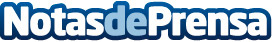 El Centro Vida Nueva presenta nuevos blogs de testimonios y noticiasEl Centro Vida Nueva lanza tres blogs para dar a conocer su labor de reinserción y acogida justo cuando cumplen 30 años de vidaDatos de contacto:Jose María Gil Rodríguez948 32 22 01Nota de prensa publicada en: https://www.notasdeprensa.es/el-centro-vida-nueva-presenta-nuevos-blogs-de Categorias: Sociedad Navarra Solidaridad y cooperación http://www.notasdeprensa.es